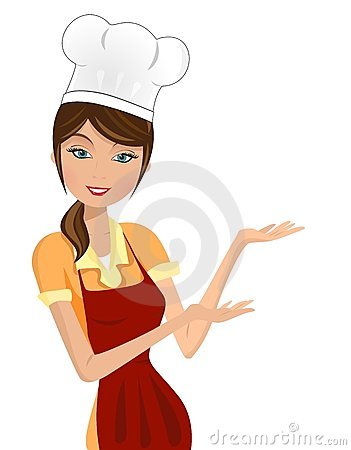                    15.dubna   –   19.dubna  2024Změna jídelníčku vyhrazena!                                         Vystavil:  Jitka Launová                                                                                                              Božena SoukalováPondělíPolévka:Hlavní jídlo:Moučník, ovoce:Rybí se sýrem (1a,4,7)Kuřecí maso na kari se zeleninou, perlový kuskus (1a)         ÚterýPolévka:Hlavní jídlo:Moučník, ovoce:Drožďová (9)Čevapčiči „Mazel“, brambory, zeleninová obloha (3,7)    StředaPolévka:Hlavní jídlo:Moučník, ovoce:Masový vývar se zeleninou a tříbarevnými těstovinami (1a,9)Svíčková na smetaně, houskový knedlík (1a,3,7,9)    ČtvrtekPolévka:Hlavní jídlo:Moučník ,ovoce:Hrachová s česnekovými krutóny (1a)Pečené krůtí kousky na tymiánu, brambory, rajčatový salát      PátekPolévka:Hlavní jídlo:Moučník, ovoce:Rajská s pohankou (1a)Zapečené těstoviny s tuňákem a pórkem (1a,4,7)Ovoce 